				Jelenia Góra, dn. …………………..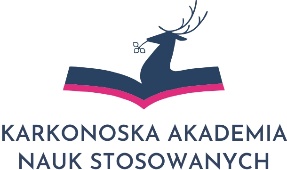 Imię i nazwisko studenta: ……………………………………………………………… Nr albumu:……………….Adres do korespondencji: ……………………………………………………………………………………………Kontakt: e-mail:…………..………………………………………………….. tel.:………………………………….Kierunek studiów: …………………………………………………………   rok studiów……….. semestr………..Studia:                          I stopnia / II stopnia / jednolite magisterskie*                          stacjonarne / niestacjonarne*Sz. P.……………………………………Dziekan WNHiSKANS w Jeleniej GórzeZwracam się z prośbą o wyrażenie zgody na powtarzanie semestru 	w semestrze zimowym / letnim*  w roku akademickim 20..... / 20..... .Uzasadnienie :		Z poważaniem……………………………………….     podpis studentaDecyzja Dziekana: ………………………………………………………………………………………………………….………………............………………………………………………………………………………………………………………………………………………………………………………………………………………………………………………………………………………………………………………………………………………………………………………………………………………………………………………………………………………………………………………* właściwe podkreślić	